Chord 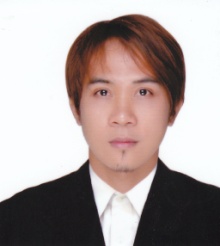 E-Mail:  chord.379615@2freemail.com Personal DetailAge                        : 34 years		               Date of Birth        : 22 Apr 1983Marital Status	     : Single		               Gender                 : MaleNationality	     : Filipino                                   Current Location : UAEWork ExperienceCompany Name	: Universal Robina CorporationPosition Title		: Engineering & Maintenance SupervisorInclusive Dates	: June 2015 - February 2018Responsible in creating, implementing and monitoring preventive & corrective maintenance plan for Electrical, Mechanical and Instrumentation System.Check and ensures that all equipment are in good running condition and ensures immediate repair of machines on breakdown and create analysis report.Prepares and analyze periodic reports such as Operational Stoppages Monitoring and preventive maintenance and provide recommendations for improvementOrganizes workshops and trainings for all plant technicians to formulate standard Instrumentation, calibration and lubrication proceduresControls operating cost by strictly adhering to manpower standards, and using cost-effective but functional spare parts.Appointed as Company safety office to ensure consistent implementation of Good Manufacturing Practices and Safety proceduresEnsures that standards and set specifications are being met to attain good quality products.Liaising with contractors, suppliers/vendors and relevant authorities regarding progress and completion of new projectParticipate in preparing annual strategic and business plan for the company and employeesLead a team to undertake commissioning activities in small projects.Review and monitor progress of commissioning conducted by the contactorsReports on work progress, bringing to notice potential problems or delays and recommends solutionsDesigning and creating new control systemsCompany Name	: Philip Morris Fortune Tobacco CorporationPosition Title		: Electronics and Instrumentation Engineer/TechnicianInclusive Dates	: August 01, 2013  - June 15, 2015Troubleshoots electrical, electronics and instrumentation control systems. Maintaining and modifying safety feature of existing systems.Knowledgeable in SAP, MEX / CMMS (Computerized Maintenance Management System), PLC (Programmable Logic Control), WinCC, ProfiBus, ProfiNet and Microsoft Office software.Operates, troubleshoots and prepares design including programming of PLC and SCADA (Supervisory Control and Data Acquisition).Performs preventive maintenance activities according to prescribe program.Conduct daily inspection on machines and provide technical assistant as needed.Identifies potential sources of equipment problem, prepare documentation and reporting of preventive maintenance activities.Recommends process and equipment improvements. Performs calibration and configuration of  instrumentation equipment such as follows:Weighing machine, Moisture meter, Metal detector, Temperature transmitter, Flow meters, Valves positioner, gauges and etc.Company Name	: Asia Brewery Inc.Position Title		: Instrumentation EngineerInclusive Dates	: June 01, 2009 – July 31, 2013Responsible in developing/designing and commissioning of new control system.Lead the team in troubleshooting of electrical, electromechanical and instrumentation system (pneumatic, hydraulics) at production lines and facility equipment such as boiler, pumps & motors, chiller, compressors, AHU, refrigeration and waste water treatment.Responsible in controlling system checkout, tuning/ PID & set-up, configuration and Installation of controller’s and variable frequency drives.Responsible in maintaining and modifying existing systems, PLC, WinCC, ProfiBusHandled all electrical and Instrumentation activity in water purifying plant, brewery plant and beverage plant.Ensure timely execution of preventive maintenance and calibration plan with proper documentation for back tracking and for ISO:9001 requirementPerforms calibration and configured instrumentation control system such as follows:Pressure transmitters/controllersLevel transmitters/controllersFlow transmitter/controllersTemperature transmitter/controllersI/P converterValve PositionerGaugesBusiness Name            : JBS Cell phone Repair ShopPosition Title		: Owner / TechnicianSpecialization	             : Cell Phone Repair ShopInclusive Dates	: 2005 - 2006Cell phone troubleshooting using power flasher software.Handles computer setup and troubleshooting.Repairs defective items according to the working instructions.Check items returned within a day policy.Upgrading cell phone unit.EligibilitiesLicense Electronics Engineer                           October  2008            License No: 0043740                                                                          Manila, PhilippinesLicense Instrumentation & Control Engr.           November  2011        License No: 0698-2011                                                                           Manila, PhilippinesNational CertificateAreas of InterestElectrical.Instrumentation & Control (process control).Automation (Mechatronics).Calibration.Safety Education BackgroundHighest EducationLevel		 	: Bachelor of Science in Electronics and Communication EngineeringUniversity		: University of Saint Louis Tuguegarao       Graduation Date	: October 2007VocationalField of Study	: Mechatronics NCIII Institution	: Mechatronics Technologies Corporation         TESDA Main, Taguig City, PhilippinesDate		: December 10, 2011 – March 10, 2012Field of Study	:Human-Machine Inteface (HMI) /Supervisory Control and Data Acquisition (SCADA)Institution	: MFI Technological Institute                              Ortigas, Pasig City, PhilippinesDate		: August 13 - September 10, 2011Field of Study	: Instrumentation And Control Servicing NCII Institution	: Mechatronics Technologies Corporation          UP Diliman, Quezon City, PhilippinesDate		: April 25, 2011 – May 6, 2011Field of Study	: Advance Programmable Logic Control (PLC) Siemens S7-300 with NetworkingInstitution	: Mechatronics Technologies Corporation          UP Diliman, Quezon City, PhilippinesDate		: April 4–7, 2011Field of Study	: Calibration for Process Instrumentation Institution	: MFI Technological Institute                               Ortigas, Pasig City, PhilippinesDate		: January 15, 2011 – February 19, 2011Field of Study	: Advanced PLCInstitution	: MFI Technological Institute                               Ortigas, Pasig City, PhilippinesDate		: January 11–28, 2011Field of Study	: Programmable Logic Controls Training on Allen Bradley using RSLogix500Institution	: MFI Technological Institute                               Ortigas, Pasig City, PhilippinesDate		: December 11–19, 2010Field of Study	: Programmable Logic Controls (Basic PLC S7-200)Institution	: MFI Technological Institute                               Ortigas, Pasig City, PhilippinesDate		: August 08, 2010 – September 5, 2010Field of Study	: Electro-PneumaticsInstitution	: MFI Technological Institute                               Ortigas, Pasig City, PhilippinesDate		: June 27, 2010 – July 25, 2010Field of Study	: Advanced Industrial Motor ControlInstitution	: MFI Technological Institute                               Ortigas, Pasig City, PhilippinesDate		: February 24, 2009 – March 25, 2009Field of Study	: AutoCAD	Institution	: MFI Technological Institute                               Ortigas Avenue, Pasig CityDate		: February 24, 2009 – March 25, 2009TrainingsField of Study	: Basic Occupational Safety and Health             	Institution	: Synergy Training Centre                                   Laguna , Philippines                                        Date		: September 2015Field of Study	: Emergency Response Training       	Institution	: Unified Security Training Academy Inc.            Manila, PhilippinesDate		: July 2016